APPALACHIAN REGIONAL COMMISSION/OAK RIDGE NATIONAL LABORATORY2018 HIGH SCHOOL SUMMER MATH-SCIENCE-TECHNOLOGY INSTITUTEJuly 7–20, 2018, Oak Ridge, TennesseePLEASE PRINT ALL INFORMATION USING BLACK OR DARK BLUE INK.Applications are due to state ARC offices on or before March 16, 2018—some states may have an earlier deadline.Name ________________________    _____________________    ______________________	  Male ______ Female ______		Last		      	        First	 	       FULL Middle Name (or use NMN if no middle name)Student        Teacher        U.S. Citizen*     			    		  Yes   NoSocial Security Number ________-________-________   Date of Birth*  ________    ________    ________								  Month         Day            YearSchool Name ____________________________	School County ___________________________School Address ________________________________   _______________________   _______   ______________                                                Street				       City			    State	               Zip CodeSchool Telephone Number ____________________________	School Fax Number _____________________________				     Area Code & Number				                   Area Code & NumberHome Address ____________________________________   _________________________    _______    _______________                                            Street				          City                                   State	               Zip CodeHome Telephone Number _________________________ Applicant’s Cell Phone Number _________________________				Area Code & Number				                      Area Code & NumberPreferred E-Mail Address		(please print clearly)Alternate E-Mail Address 		(please print clearly)T-shirt size (circle one):     S      M      L     XL      XXL      XXXL__________________________________________________________	_________________________________________                   Signature of Applicant							DateStudent applicants: Please complete Page Two of this application and attach a letter of reference from a teacher, school counselor, or school administrator.Teacher applicants: Please complete Page Three of this application.ARC-ORNL 2018 High School Summer Math-Science-Technology Institute is dependent upon availability of funding.High School Student Applicants Complete This Page	Page TwoName ______________________________     ______________________________     ______________________________	                      Last			                                First                                             	   FULL Middle Name         (or use NMN if no middle name)	Current School Grade ________Parent/Guardian 1 Name ___________________________  Address  ____________________________________________								                Street		       City,  State         Zip CodeParent/Guardian 2 Name ___________________________  Address  ____________________________________________								                Street		       City,  State         Zip CodeHave you participated in a hands-on       learning institute on a previous occasion?*  _____    _____          Yes           No           If your answer to the above question is yes, please complete the following: Name of institute you attended:________________________________________________________________Where was the institute held?__________________________________________________________________When did you attend?__________________________________________________________________________Name of organization sponsoring the institute: _________________________________________________Were you nominated to attend?  _____   _____   By whom? _______________________________________           Yes         NoList all math, science, and computer technology courses you will have completed by the end of the 2017–2018 school year: _______________________________________________________________________________________________________________________________________________________________________________________________________________________________________________________________________________________Why are you applying to participate in the ARC/ORNL Summer Math-Science-Technology Institute? (Use a separate sheet, if necessary.)__________________________________________________________________________________________________________________________________________________________________________________________________________________________________________________________________________________________________________________Are you planning to attend college or other post-secondary school? _________     ________      _________  Yes                  No              Not sure yetHave you taken any of the college admissions tests yet (e.g., ACT, SAT, PSAT)?   ________      ________   Yes	        NoHave you worked in a team or group setting previously?   _________      ________   Yes	          NoDoes your school have Internet access?  ________	________      Yes	 	       NoDo you have Internet access at home?  ________	________ Yes 		       NoHow do you think your participation in this institute will impact your classroom learning?________________________________________________________________________________________________________________________________________________________________________________________________________________________________________________________________________________________________________________________________________________________________________________________________________________________Please attach to Page One	Applications are due on or before March 16, 2018Student applicants must attach a letter of reference from a teacher or school counselor or administrator.All applications must be submitted through the state ARC program manager or designee.                     For further information, please visit http://www.arc.gov/summerSTEM.Teacher Applicants Complete This Page 	Page ThreeName ______________________________    ______________________________    ______________________________Last 					First 				Full Middle Name 										      (or use NMN if no middle name)School grade(s) you will teach in 2018–2019* __________________________Subject(s) you will teach in 2018–2019*	___________________________________________________________________Other grades and subjects you have taught:	Highest Degree Earned _______ Major _____________ College/University ____________________ Date _________Can you commit to participating for the full two weeks, July 7–20, 2018?   _______      _______         Yes                  NoHave you participated in a similar institute previously?    ________	________     Yes	      	       No	If your answer is Yes, please complete the following:Name of institute attended:___________________________________________________________________Sponsor:__________________________________________________	When?__________________________Was the institute one in which you were nominated to participate?   ________       ________          Yes 	     NoIf you were nominated, who nominated you? __________________________________________________Purpose of the institute: ______________________________________________________________________Does your school have Internet access?   ________       ________ Yes 	              NoDoes your classroom have Internet access?   ________       ________        Yes		     NoWhat kinds of technology are you currently using to provide classroom instruction?___________________________________________________________________________________________________________________________________________________________________________________________________________________________________What do you hope to gain from attending this institute? _______________________________________________________________________________________________________________________________________________________________________________________________________________________________________________________________________________________________________________________________________________________________________________________________________________Have you participated in any team learning experiences previously?    ________      ________Yes                   NoDo you have any previous research experience?   ________     ________   Yes                  No       If yes, please tell when, where, and how long: ________________________________________________________      _____________________________________________________________________________________________________      _____________________________________________________________________________________________________Have you participated in a previous ARC/ORNL workshop?* _______   ______                 Yes	             No      If yes, please provide the details (use a separate sheet if necessary):_____________________________________________________________________________      _____________________________________________________________________________________________________      _____________________________________________________________________________________________________Please attach to Page One 	Applications are due on or before March 16, 2018All applications must be submitted through the state ARC program manager or designee.For further information, please visit http://www.arc.gov/summerSTEM.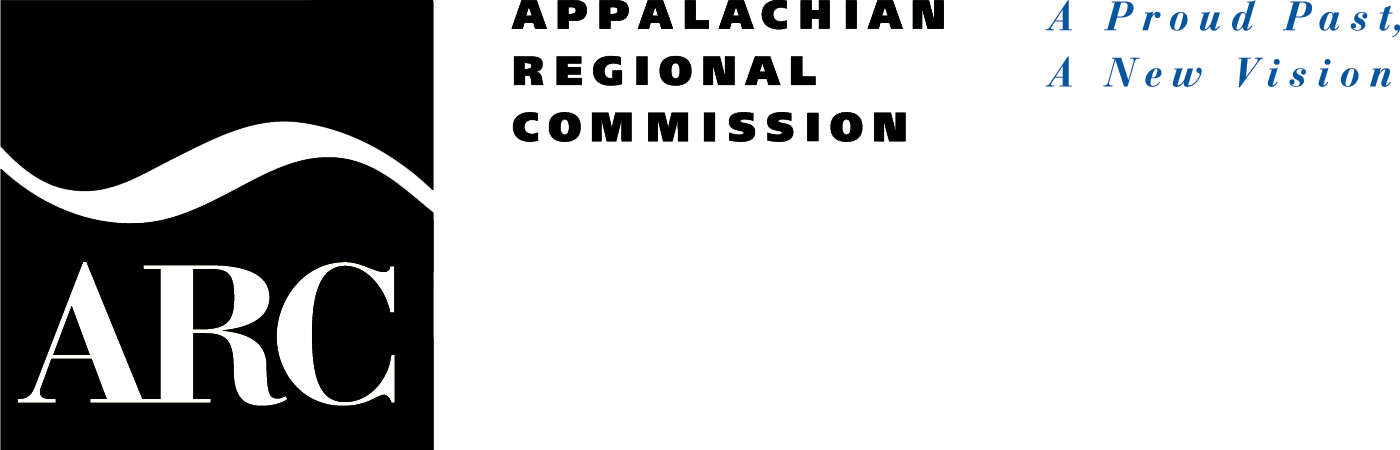 